ПРОЕКТ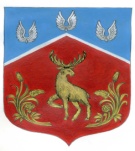 Администрация муниципального образования Громовское сельское поселение муниципального образования Приозерский муниципальный район  Ленинградской областиП О С Т А Н О В Л Е Н И Еот __ __________ 2019 года                      № ___О признании утратившим силу постановления администрации от 26.01.2015 г. № 13 «Об утверждении административного регламента по предоставлению муниципальной услуги «Утверждение проекта организации и застройки территории садоводческого, огороднического или дачного некоммерческого объединения»В соответствии с Федеральным законом от 06.10.2003 г. № 131-ФЗ «Об общих принципах организации местного самоуправления в Российской Федерации», в связи с  признанием с 01 января 2019 г. утратившим силу Федерального закона от 15.04.1998 года № 66-ФЗ «О садоводческих, огороднических и дачных некоммерческих объединениях граждан», на основании Устава муниципального образования Громовское сельское поселение муниципального образования  Приозерский муниципальный район Ленинградской области, администрация муниципального образования Громовское сельское поселение муниципального образования Приозерский муниципальный район Ленинградской области ПОСТАНОВЛЯЕТ: 1. Признать утратившим силу постановление администрации от 26.01.2015 г. № 13 «Об утверждении административного регламента по предоставлению муниципальной услуги «Утверждение проекта организации и застройки территории садоводческого, огороднического или дачного некоммерческого объединения». 2. Опубликовать настоящее постановление в средствах массовой информации: Ленинградском областном информационном агентстве (далее «Леноблинформ»): http://www.lenoblinform.ru, разместить в сети Интернет на официальном сайте администрации муниципального образования Громовское сельское поселение муниципального образования Приозерский муниципальный район Ленинградской области: www.admingromovo.ru. 3. Постановление вступает в силу с момента его официального опубликования в средствах массовой информации.4. Контроль за исполнением настоящего постановления оставляю за собой.Глава администрации  								Л.Ф. ИвановаИсп. Гой Е.Г. Тел.: 99-450Разослано: дело-3, Леноблинформ – 1. 